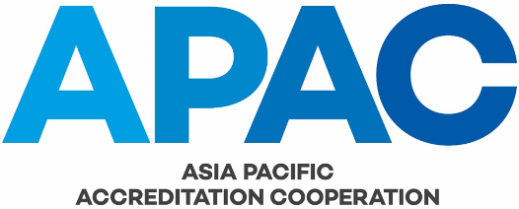 APAC MEMBER SURVEY FORMACCREDITED FACILITIES (As at 30 June 20XX)Please note that we need this information so that we can calculate membership fees for 20XX.  For information on how the fees are calculated please see APAC FFIN-001.Please return your completed form to the APAC secretariat (secretariat@apac-accreditation.org) by 30 September 20XX.  Thank you.APAC Member Name:Economy:APAC MRA Scope:APAC MRA Scope:No. of Accredited Facilities:ISO 15189 MedicalISO 15189 MedicalISO/IEC 17020 InspectionISO/IEC 17020 InspectionISO/IEC 17025 CalibrationISO/IEC 17025 CalibrationISO/IEC 17025 TestingISO/IEC 17025 TestingISO 17034 RMPISO 17034 RMPISO/IEC 17043 PTPISO/IEC 17043 PTPEnvironmental Management Systems EMSEnvironmental Management Systems EMSEnergy Management Systems EnMSEnergy Management Systems EnMSFood Safety Management Systems FSMSFood Safety Management Systems FSMSInformation Security Management Systems ISMSInformation Security Management Systems ISMSMedical Device Quality Management Systems MDQMS Medical Device Quality Management Systems MDQMS Occupational Health and Safety Management Systems OHSMS Occupational Health and Safety Management Systems OHSMS Quality Management Systems QMS Quality Management Systems QMS PersonsPersonsGlobalGAPGlobalGAPProduct (not including GlobalGAP)Product (not including GlobalGAP)Validation/ VerificationValidation/ VerificationInformation prepared by:  (Name)Date 